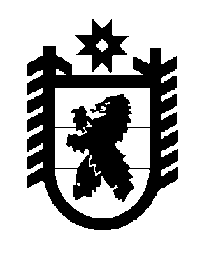 Российская Федерация Республика Карелия    ПРАВИТЕЛЬСТВО РЕСПУБЛИКИ КАРЕЛИЯРАСПОРЯЖЕНИЕот 7 февраля 2018 года № 84р-Пг. Петрозаводск В соответствии со статьей 114 Бюджетного кодекса Российской Федерации и верхним пределом государственного внутреннего долга Республики Карелия, установленным статьей 1 Закона Республики Карелия от 21 декабря 2017 года № 2205-ЗРК «О бюджете Республики Карелия 
на 2018 год и на плановый период 2019 и 2020 годов», 
установить предельные объемы выпуска государственных ценных бумаг Республики Карелия по номинальной стоимости на 2018 год в сумме 2 000 000 тыс. рублей и на каждый год планового периода 2019 и 2020 годов в сумме по 2 000 000 тыс. рублей. 
           Глава Республики Карелия                                                              А.О. Парфенчиков